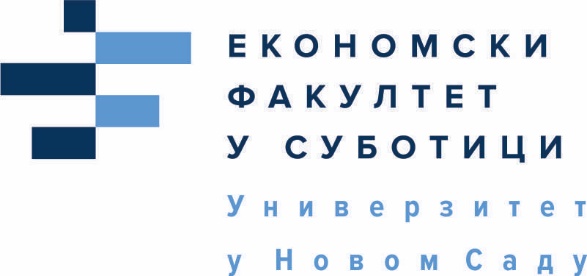 И З Ј А В Ао повреди дисциплинеЈа, ______________________________________, студент Економског факултета у Суботици, бр. индекса ___________________________________, прихватам одговорност за:учињену повреду дисциплиненачињену материјалну штету,који су ми стављени на терет приликом __________________________________________________________________,  дана ______________________________, у просторијама факултета  на локацији  ______________________________________ у присуству наставника/сарадника __________________________________________________________________. Напомена: ________________________________________________________________________________________________________________________________________________________________________________________________________.______________________________________      __________________________								      (својеручни потпис)У ____________________________,  дана _______________________________.